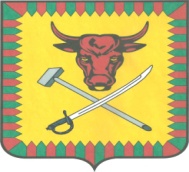 ИЗБИРАТЕЛЬНАЯ КОМИССИЯ МУНИЦИПАЛЬНОГО РАЙОНА «ЧИТИНСКИЙ РАЙОН»ПОСТАНОВЛЕНИЕ«05» июля 2018 года                                                                                  №31Об утверждении Положения «О контрольно-ревизионной службе» и состава контрольно-ревизионной службыВ соответствии со статьей 74Закона Забайкальского края от 06 июня 2010г. №385-ЗЗК «О муниципальных выборах в Забайкальском крае»,избирательная комиссия муниципального района «Читинский район»			п о с т а н о в л я е т:Утвердить Положение «О контрольно-ревизионной службе»  избирательной комиссии муниципального района «Читинский район».Сформировать контрольно-ревизионную службу избирательной комиссии муниципального района «Читинский район» в следующем составе: Звенигородская О.В. - председатель контрольно-ревизионной службы, члены: Аслалиева С.А., Бояркина Т.И., Шишина Е.А., Антропова В.О.Председатель избирательной комиссии                                  Павлова Л.П. Секретарь избирательной комиссии                                     Голобокова О.А.